Bakalaura profesionālo studiju plāns programmai   „Mašīnu un aparātu būvniecība”   NMCN0 (uzņemšana ar 2017./2018.akad.g.)  Kopā: 160 KP   MP šifrs   Mācību priekšmeti   Mācību priekšmeti   Mācību priekšmeti   Mācību priekšmeti   Mācību priekšmeti   Mācību priekšmeti   Semestri   Semestri   Semestri   Semestri   Semestri   Semestri   Semestri   Semestri   Semestri   Semestri   Semestri   Pārbaudes veids   Pārbaudes veids   Pārbaudes veids   MP šifrs   Mācību priekšmeti   Mācību priekšmeti   Mācību priekšmeti   Mācību priekšmeti   Mācību priekšmeti   Mācību priekšmeti   1   2   3   4   5   6   7   8   8   9   9   10   MP šifrs   Mācību priekšmeti   Mācību priekšmeti   Mācību priekšmeti   Mācību priekšmeti   Mācību priekšmeti   Mācību priekšmeti   1   2   3   4   5   6   7   8   8   9   9   	Oblgātie studiju priekšmeti   	- 99 KP   	Oblgātie studiju priekšmeti   	- 99 KP   	Oblgātie studiju priekšmeti   	- 99 KP   	Oblgātie studiju priekšmeti   	- 99 KP   	Oblgātie studiju priekšmeti   	- 99 KP   	Oblgātie studiju priekšmeti   	- 99 KP   	Oblgātie studiju priekšmeti   	- 99 KP   Kredītpunkti   Kredītpunkti   Kredītpunkti   Kredītpunkti   Kredītpunkti   Kredītpunkti   Kredītpunkti   Kredītpunkti   16   16   17   14  1.   DMF101    	Matemātika    	Matemātika    	Matemātika    	Matemātika    	Matemātika    	Matemātika   5   4   E, E,   E, E,   E, E,   2.   MFB101    	Fizika    	Fizika    	Fizika    	Fizika    	Fizika    	Fizika   3   3   lab.,E,lab.,E   lab.,E,lab.,E   lab.,E,lab.,E   3.   BTG131    	Tēlotāja ģeometrija un inženiergrafika    	Tēlotāja ģeometrija un inženiergrafika    	Tēlotāja ģeometrija un inženiergrafika    	Tēlotāja ģeometrija un inženiergrafika    	Tēlotāja ģeometrija un inženiergrafika    	Tēlotāja ģeometrija un inženiergrafika   2   lab.,E   lab.,E   lab.,E   4.   MMP101    	Datormācība (pamatkurss)    	Datormācība (pamatkurss)    	Datormācība (pamatkurss)    	Datormācība (pamatkurss)    	Datormācība (pamatkurss)    	Datormācība (pamatkurss)   3   lab.,E   lab.,E   lab.,E   5.   MAB115    	Ievads specialitātē    	Ievads specialitātē    	Ievads specialitātē    	Ievads specialitātē    	Ievads specialitātē    	Ievads specialitātē   1   E   E   E   6.   IET103    	Ekonomika    	Ekonomika    	Ekonomika    	Ekonomika    	Ekonomika    	Ekonomika   E   E   E   7.   MAT112    	Materiālzinības    	Materiālzinības    	Materiālzinības    	Materiālzinības    	Materiālzinības    	Materiālzinības   4   lab.,E   lab.,E   lab.,E   8.   ĶVĶ115    	Inženierķīmija    	Inženierķīmija    	Inženierķīmija    	Inženierķīmija    	Inženierķīmija    	Inženierķīmija   2   lab.,I   lab.,I   lab.,I   9.   DMS212    	Varbūtību teorija un matemātiskā statistika    	Varbūtību teorija un matemātiskā statistika    	Varbūtību teorija un matemātiskā statistika    	Varbūtību teorija un matemātiskā statistika    	Varbūtību teorija un matemātiskā statistika    	Varbūtību teorija un matemātiskā statistika   2   E   E   E   10.   DIM208    	Matemātikas papildnodaļas (mašīnzinībās)    	Matemātikas papildnodaļas (mašīnzinībās)    	Matemātikas papildnodaļas (mašīnzinībās)    	Matemātikas papildnodaļas (mašīnzinībās)    	Matemātikas papildnodaļas (mašīnzinībās)    	Matemātikas papildnodaļas (mašīnzinībās)   2   E   E   E   11.   MTM243    	Teorētiskā mehānika    	Teorētiskā mehānika    	Teorētiskā mehānika    	Teorētiskā mehānika    	Teorētiskā mehānika    	Teorētiskā mehānika   4   E   E   E   12.   HPS120    	Saskarsmes pamati    	Saskarsmes pamati    	Saskarsmes pamati    	Saskarsmes pamati    	Saskarsmes pamati    	Saskarsmes pamati     2I   I   I   13.   MAB215    	Vispārīgā metroloģija    	Vispārīgā metroloģija    	Vispārīgā metroloģija    	Vispārīgā metroloģija    	Vispārīgā metroloģija    	Vispārīgā metroloģija   3   lab.,E   lab.,E   lab.,E   14.   EEE120    	Elektrotehnika un elektronika    	Elektrotehnika un elektronika    	Elektrotehnika un elektronika    	Elektrotehnika un elektronika    	Elektrotehnika un elektronika    	Elektrotehnika un elektronika   3   lab.,E   lab.,E   lab.,E   15.   MAB118    	Datorgrafika mašīnbūvē    	Datorgrafika mašīnbūvē    	Datorgrafika mašīnbūvē    	Datorgrafika mašīnbūvē    	Datorgrafika mašīnbūvē    	Datorgrafika mašīnbūvē    2 E   E   E   16.   MMP107    	Materiālu pretestība    	Materiālu pretestība    	Materiālu pretestība    	Materiālu pretestība    	Materiālu pretestība    	Materiālu pretestība   3   E   E   E   17.   MMI101    	Plūsmas mehānika    	Plūsmas mehānika    	Plūsmas mehānika    	Plūsmas mehānika    	Plūsmas mehānika    	Plūsmas mehānika   2   E   E   E   18.   MAB216    	Vispārīgā metroloģija, papildnodaļas    	Vispārīgā metroloģija, papildnodaļas    	Vispārīgā metroloģija, papildnodaļas    	Vispārīgā metroloģija, papildnodaļas    	Vispārīgā metroloģija, papildnodaļas    	Vispārīgā metroloģija, papildnodaļas   3   lab.,E   lab.,E   lab.,E   19.   MAT250    	Materiālzinības, papildnodaļas    	Materiālzinības, papildnodaļas    	Materiālzinības, papildnodaļas    	Materiālzinības, papildnodaļas    	Materiālzinības, papildnodaļas    	Materiālzinības, papildnodaļas   3   lab.,E   lab.,E   lab.,E   20.  IDA700   	 Darba aizsardzības pamati    	 Darba aizsardzības pamati    	 Darba aizsardzības pamati    	 Darba aizsardzības pamati    	 Darba aizsardzības pamati    	 Darba aizsardzības pamati    1 I  I  I  21.ICA301Civilā aizsardzībaCivilā aizsardzībaCivilā aizsardzībaCivilā aizsardzībaCivilā aizsardzībaCivilā aizsardzība1IIINozares profesionālās specializācijas kursi -Nozares profesionālās specializācijas kursi -Nozares profesionālās specializācijas kursi -Nozares profesionālās specializācijas kursi -Nozares profesionālās specializācijas kursi -Nozares profesionālās specializācijas kursi -Nozares profesionālās specializācijas kursi -Nozares profesionālās specializācijas kursi -Nozares profesionālās specializācijas kursi - 11 KP  Turpmākajiem semestriem studiju plāns tiks pTurpmākajiem semestriem studiju plāns tiks pTurpmākajiem semestriem studiju plāns tiks pTurpmākajiem semestriem studiju plāns tiks pTurpmākajiem semestriem studiju plāns tiks pTurpmākajiem semestriem studiju plāns tiks pTurpmākajiem semestriem studiju plāns tiks pTurpmākajiem semestriem studiju plāns tiks pTurpmākajiem semestriem studiju plāns tiks papildināts!   ts!   ts!   ts!   ts!   ts!   ts!   ts!   Valodas - 4KP   Valodas - 4KP   Valodas - 4KP   Valodas - 4KP   Valodas - 4KP   Valodas - 4KP   Valodas - 4KP   1.   HVD101   Angļu valoda   Angļu valoda   Angļu valoda   Angļu valoda   Angļu valoda   Angļu valoda   1   1   E,E   E,E   2.   HVD108   Vācu valoda   Vācu valoda   Vācu valoda   Vācu valoda   Vācu valoda   Vācu valoda   1   1   E,E   E,E   3.   HVD217   Vācu valoda   Vācu valoda   Vācu valoda   Vācu valoda   Vācu valoda   Vācu valoda   1   1   E,E   E,E   4.   HVD111  Angļu valoda   Angļu valoda   Angļu valoda   Angļu valoda   Angļu valoda   Angļu valoda   1   1   E,E   E,E   	Humanitārie /sociālie priekšmeti  	- 2KP   	Humanitārie /sociālie priekšmeti  	- 2KP   	Humanitārie /sociālie priekšmeti  	- 2KP   	Humanitārie /sociālie priekšmeti  	- 2KP   	Humanitārie /sociālie priekšmeti  	- 2KP   	Humanitārie /sociālie priekšmeti  	- 2KP   	Humanitārie /sociālie priekšmeti  	- 2KP   Brīvās izvēles priekšmeti - 6KP   Brīvās izvēles priekšmeti - 6KP   Brīvās izvēles priekšmeti - 6KP   Brīvās izvēles priekšmeti - 6KP   Brīvās izvēles priekšmeti - 6KP   Brīvās izvēles priekšmeti - 6KP   Brīvās izvēles priekšmeti - 6KP   Prakse - 26 KP   Prakse - 26 KP   Prakse - 26 KP   Prakse - 26 KP   Prakse - 26 KP   Prakse - 26 KP   Diplomp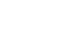 rojekts   –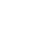 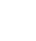 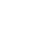 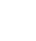   1 2  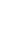 KP  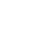 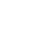 12  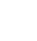 D 